Energy Changes 1Energy is what makes things happen.Energy cannot be created (made) or destroyed       .Energy can be transformed (changed) from one form into another.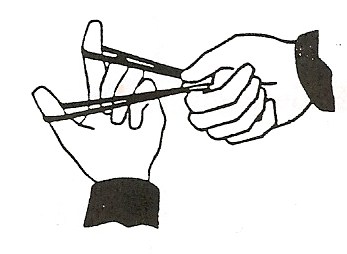 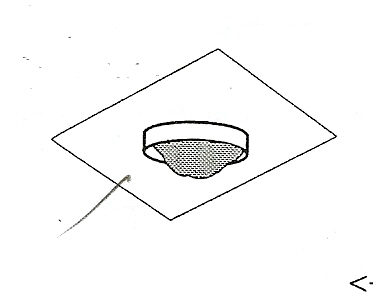 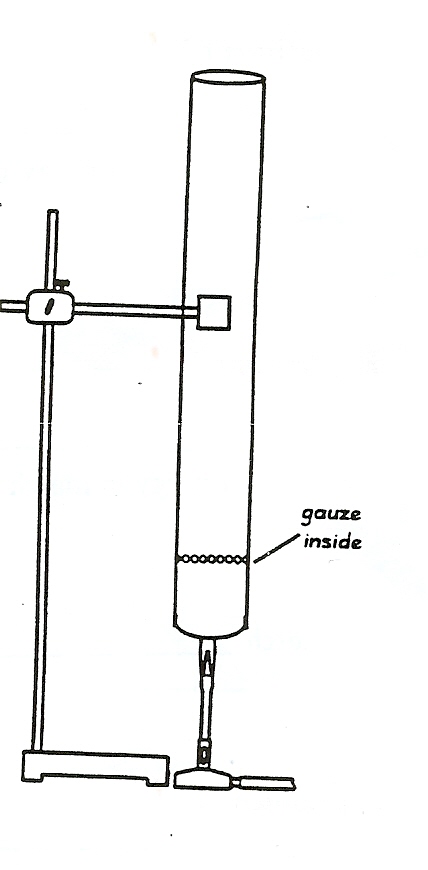 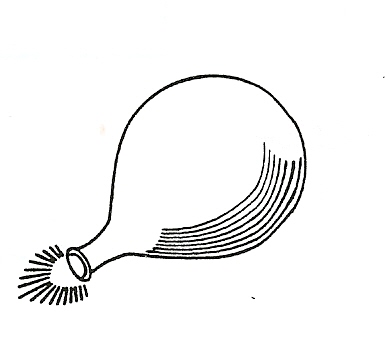 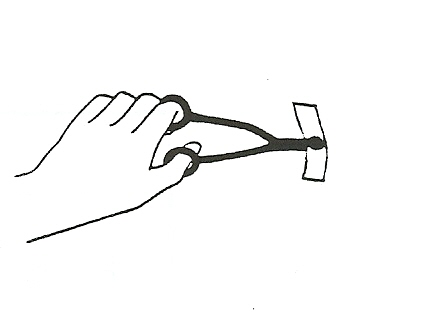 Energy Changes 2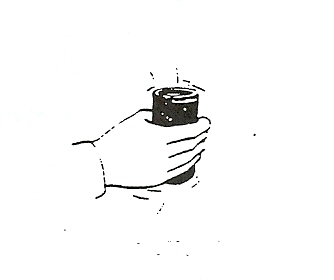 Experiment 1 – Glycerol + Crushed potassium permanganateExperiment 1 – Glycerol + Crushed potassium permanganateExperiment 1 – Glycerol + Crushed potassium permanganate Chemical energyturns intoHeat and light energyThe chemicals gave heat (or light) and light (or heat) when put together.The chemicals gave heat (or light) and light (or heat) when put together.The chemicals gave heat (or light) and light (or heat) when put together.Experiment 2 – CatapultExperiment 2 – CatapultExperiment 2 – CatapultElastic Potential energyturns intoKinetic energyWhen you stretch the spring, it stores elastic potential energy.When you stretch the spring, it stores elastic potential energy.When you stretch the spring, it stores elastic potential energy.Experiment 3 – Heated match headExperiment 3 – Heated match headExperiment 3 – Heated match head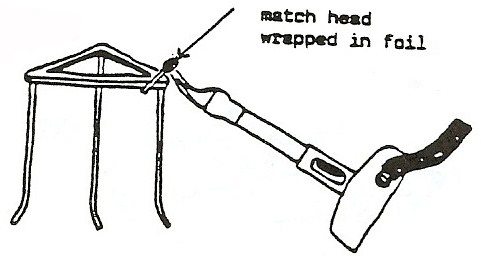 Heat (chemical) energyturns intoKinetic energyThe match moved when heated.The match moved when heated.The match moved when heated.Experiment 4 – Thermocouple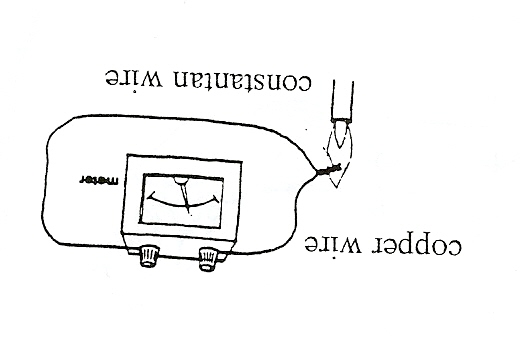 Experiment 4 – ThermocoupleExperiment 4 – ThermocoupleHeat  energyturns intoElectrical energyWhen the thermocouple was heated, the meter needle moved, showing that electrical energy was generated.When the thermocouple was heated, the meter needle moved, showing that electrical energy was generated.When the thermocouple was heated, the meter needle moved, showing that electrical energy was generated.Experiment 5 – Magnesium metal burnedExperiment 5 – Magnesium metal burnedExperiment 5 – Magnesium metal burned Chemical energyturns intoHeat and light energyMagnesium metal burns with a bright, white flame.Magnesium metal burns with a bright, white flame.Magnesium metal burns with a bright, white flame.Experiment 6 – Inflated balloonExperiment 6 – Inflated balloonExperiment 6 – Inflated balloonElastic Potential energyturns intoKinetic energyWhen you inflate the balloon, it stores elastic potential energy. When you let go, this turns into movement (kinetic) energy.When you inflate the balloon, it stores elastic potential energy. When you let go, this turns into movement (kinetic) energy.When you inflate the balloon, it stores elastic potential energy. When you let go, this turns into movement (kinetic) energy.Experiment 7 – Empty tube heatedExperiment 7 – Empty tube heatedExperiment 7 – Empty tube heatedHeat (chemical) energyturns intoSound energyWhen the Bunsen burner was placed underneath the tube, a sound was made.When the Bunsen burner was placed underneath the tube, a sound was made.When the Bunsen burner was placed underneath the tube, a sound was made.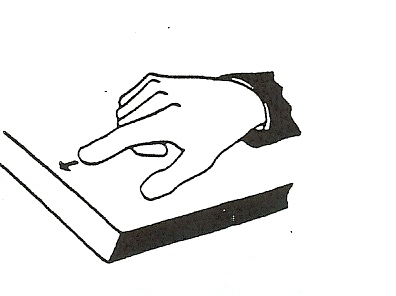 Experiment 8Rub your finger on the benchRub your finger on the benchRub your finger on the benchRub your finger on the benchDescribe the energy change.Describe the energy change.Describe the energy change.Describe the energy change.Kinetic energyis changed intoHeat    energy.Heat    energy.Experiment 9Shake the tin with the nails in it.Shake the tin with the nails in it.Shake the tin with the nails in it.Describe the energy change.Describe the energy change.Describe the energy change.Kinetic energyis changed intoHeat    energy.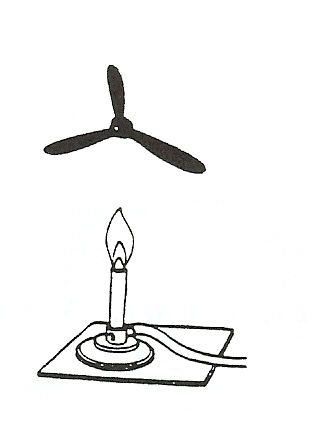 Experiment 10Move the clamp stand so the spiral is above the Bunsen burner. Move the clamp stand so the spiral is above the Bunsen burner. Move the clamp stand so the spiral is above the Bunsen burner. Describe the energy change.Describe the energy change.Describe the energy change.Kinetic energyis changed intoSound energy.Experiment 11Wind up the spring in the clockwork toy, or pull it back on the bench. The wound up spring has elastic potential energy. 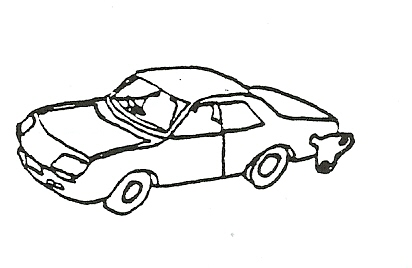 Wind up the spring in the clockwork toy, or pull it back on the bench. The wound up spring has elastic potential energy. Wind up the spring in the clockwork toy, or pull it back on the bench. The wound up spring has elastic potential energy. Describe the energy change.Describe the energy change.Describe the energy change.Heat energyis changed intoKinetic energy.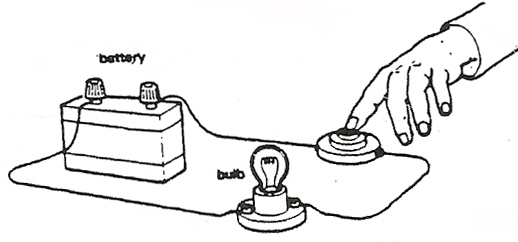 Experiment 12Turn on the switch. What happens to the bulb?Turn on the switch. What happens to the bulb?Turn on the switch. What happens to the bulb?Describe the energy change.Describe the energy change.Describe the energy change.elastic (pot) energyis changed intoKinetic energy.Experiment 13Turn on the switch. What happens to the bell?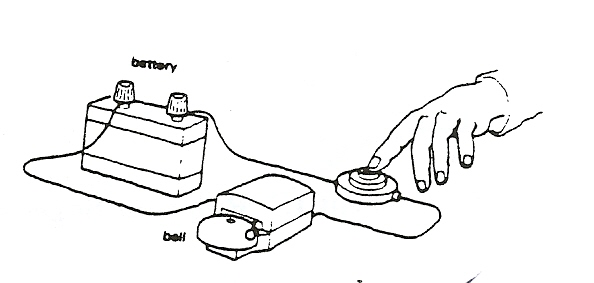 Turn on the switch. What happens to the bell?Turn on the switch. What happens to the bell?Describe the energy change.Describe the energy change.Describe the energy change.Electrical energyis changed intolight (heat) energy.Experiment 14Turn on the switch. What happens to the motor?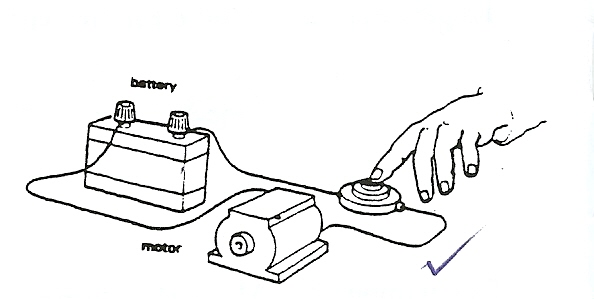 Turn on the switch. What happens to the motor?Turn on the switch. What happens to the motor?Describe the energy change.Describe the energy change.Describe the energy change.electrical energyis changed intoSound (energy.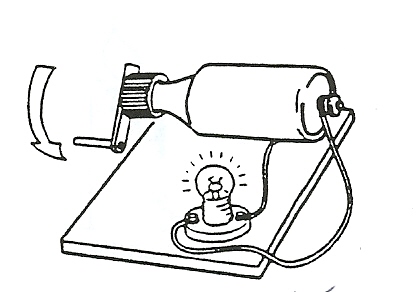 Experiment 15Turn the handle on the dynamo.Turn the handle on the dynamo.Turn the handle on the dynamo.Describe the energy change.Describe the energy change.Describe the energy change.electrical energyis changed intoKinetic energy.We know that kinetic energy is changed into electrical energy in the dynamo, because this energy changes into light      energy in the      bulb.We know that kinetic energy is changed into electrical energy in the dynamo, because this energy changes into light      energy in the      bulb.We know that kinetic energy is changed into electrical energy in the dynamo, because this energy changes into light      energy in the      bulb.Experiment 16Pull the metal wire and let go.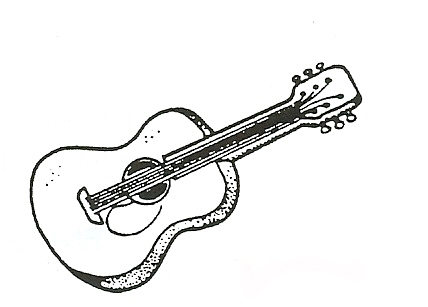 Pull the metal wire and let go.Pull the metal wire and let go.Describe the energy change.Describe the energy change.Describe the energy change.electrical energyis changed intoSound (energy.Experiment 17A coil has been connected to a power pack. Switch on the power pack. What happens to the coil?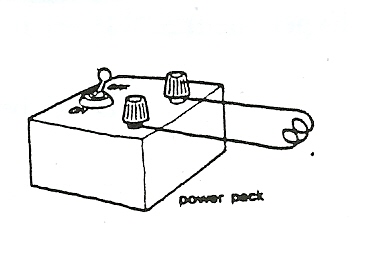 A coil has been connected to a power pack. Switch on the power pack. What happens to the coil?A coil has been connected to a power pack. Switch on the power pack. What happens to the coil?DO NOT TOUCH COIL!Describe the energy change.Describe the energy change.Describe the energy change.DO NOT TOUCH COIL!electrical energyis changed intoHeat light energy.DO NOT TOUCH COIL!Experiment 18Turn the photocell so that it faces the sunlight from the window. 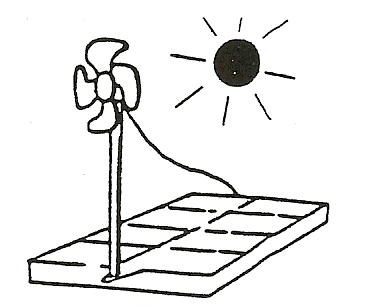 Turn the photocell so that it faces the sunlight from the window. Turn the photocell so that it faces the sunlight from the window. Describe the energy change in the photocell.Describe the energy change in the photocell.Describe the energy change in the photocell.electrical energyis changed intoSound (energy.We know that light      energy is changed into electrical energy in the photocell, because this energy changes into kinetic energy in the fan       .We know that light      energy is changed into electrical energy in the photocell, because this energy changes into kinetic energy in the fan       .We know that light      energy is changed into electrical energy in the photocell, because this energy changes into kinetic energy in the fan       .